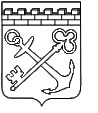 АДМИНИСТРАЦИЯ ЛЕНИНГРАДСКОЙ ОБЛАСТИКОМИТЕТ ПО ФИЗИЧЕСКОЙ КУЛЬТУРЕ И СПОРТУ ЛЕНИНГРАДСКОЙ ОБЛАСТИПРИКАЗот ______________ 2020 года №_____О внесении изменений в приказ комитета по физической культуре 
и спорту Ленинградской области от 20 октября 2015 года № 1596-о
«Об утверждении Порядка проведения антикоррупционной экспертизы приказов и проектов приказов комитета по физической культуре и спорту Ленинградской области»В соответствии с постановлением Правительства Ленинградской области от 23 ноября 2010 года № 310 «Об антикоррупционной экспертизе нормативных правовых актов Ленинградской области и проектов нормативных правовых актов Ленинградской области» в целях совершенствования организации проведения антикоррупционной экспертизы проектов приказов комитета по физической культуре и спорту Ленинградской области и приказов комитета по физической культуре и спорту Ленинградской области приказываю:1.	Внести в приказ комитета по физической культуре и спорту Ленинградской области от 20 октября 2015 года № 1596-о «Об утверждении Порядка проведения антикоррупционной экспертизы приказов и проектов приказов комитета по физической культуре и спорту Ленинградской области» изменения согласно приложению. 2.	Контроль исполнения настоящего приказа остается за председателем комитета по физической культуре и спорту Ленинградской области.Председатель комитета								Г.Г. КолготинПриложениек приказу комитета по физической культуре и спорту Ленинградской области  от   ______ 2020 года  №________Изменения, которые вносятсяв приказ комитета по физической культуре и спорту Ленинградской области 
от 20 октября 2015 года № 1596-о «Об утверждении Порядка проведения антикоррупционной экспертизы приказов и проектов приказов комитета 
по физической культуре и спорту Ленинградской области»:наименование приказа комитета по физической культуре и спорту Ленинградской области от 20 октября 2015 года № 1596-о «Об утверждении Порядка проведения антикоррупционной экспертизы приказов и проектов приказов комитета по физической культуре и спорту Ленинградской области» изложить в следующей редакции: «Об утверждении Порядка проведения антикоррупционной экспертизы нормативных правовых актов комитета по физической культуре и спорту Ленинградской области и проектов нормативных правовых актов комитета по физической культуре и спорту Ленинградской области».пункт 2 исключить.в приложении (Порядок проведения антикоррупционной экспертизы нормативных правовых актов комитета по физической культуре 
и спорту Ленинградской области и проектов нормативных правовых актов комитета по физической культуре и спорту Ленинградской области):пункт 1.1. изложить в следующей редакции:«1.1. Настоящий Порядок в соответствии с Федеральным законом 
от 17 июля 2009 года № 172-ФЗ «Об антикоррупционной экспертизе нормативных правовых актов и проектов нормативных правовых актов», постановлением Правительства Ленинградской области от 23 ноября 2010 года № 310 «Об антикоррупционной экспертизе нормативных правовых актов Ленинградской области и проектов нормативных правовых актов Ленинградской области» регулирует проведение антикоррупционной экспертизы приказов комитета по физической культуре и спорту Ленинградской области (далее - Комитет) и их проектов в целях выявления коррупциогенных факторов и их последующего устранения, а также процедуру подготовки экспертных заключений по результатам антикоррупционной экспертизы приказов Комитета и их проектов.».